ВТОРОЙ ЭКИПАЖ 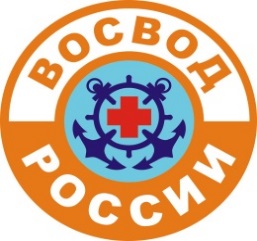 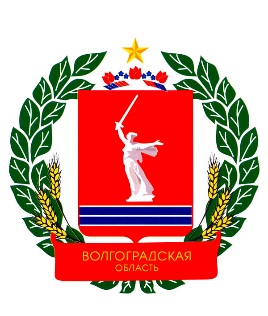 «ЮНЫХ МАТРОСОВ-СПАСАТЕЛЕЙ ВОСВОД»МОУ СШ №16ВОЛГОГРАДСКАЯ ОБЛАСТНАЯ ОРГАНИЗАЦИЯОБЩЕРОССИЙСКОЙ ОБЩЕСТВЕННОЙ ОРГАНИЗАЦИИ«ВСЕРОССИЙСКОЕ ОБЩЕСТВО СПАСАНИЯ НА ВОДАХ»(ВОО ООО ВОСВОД)400094, г. Волгоград, ул. Дзержинского д. 4, тел:8(8442)98-38-.т. 8-917-338-38-98e-mail: vosvod34@yandex.ruИнтернет-сайт: vosvod34.ru, мы в соц. сетях: vk.com/vosvod34ПРИКАЗ №13г. Волгоград                               «20» декабря 2017 г.		Об объявлении благодарности родителям членов ВТОРОГО ЭКИПАЖА юных матросов-спасателей ВОСВОД     ПРИКАЗЫВАЮ:1. Объявить благодарность родителям членов ВТОРОГО ЭКИПАЖА за достойное воспитание детей – юных матросов-спасателей ВОСВОД. 2. Подготовить благодарственные письма ко дню торжественной клятвы ЭКИПАЖЕЙ юных матросов-спасателей ВОСВОД, 21.12.2017 г., в 13:30.3. Контроль за исполнением оставляю за собой.  Председатель ВОО ВОСВОД          _______________         Протопопов Э.А.   м.п.